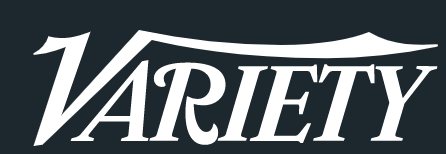 January 7, 2021https://variety.com/lists/most-anticipated-albums-2021/saweetie-pretty-btch-music-april/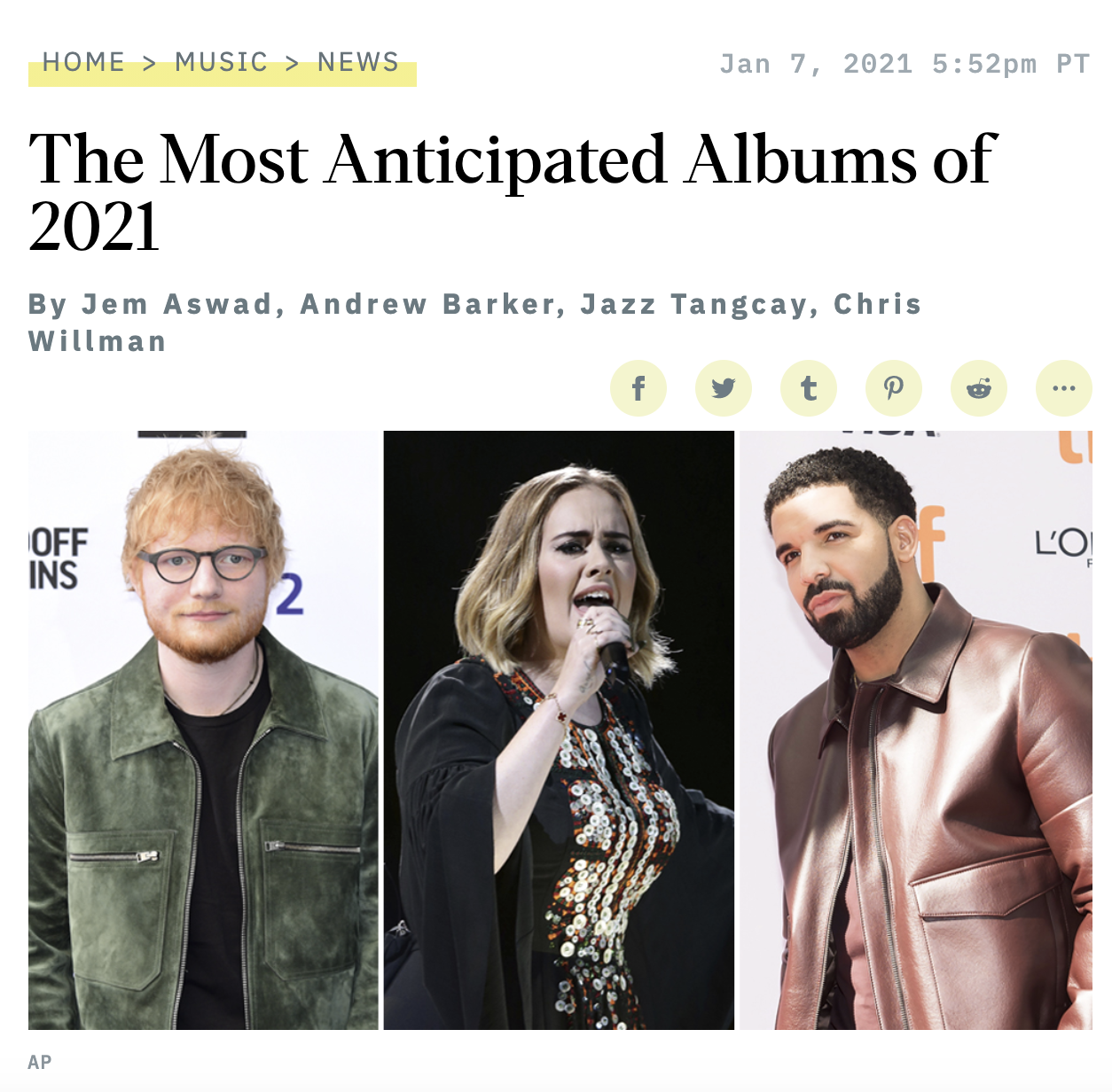 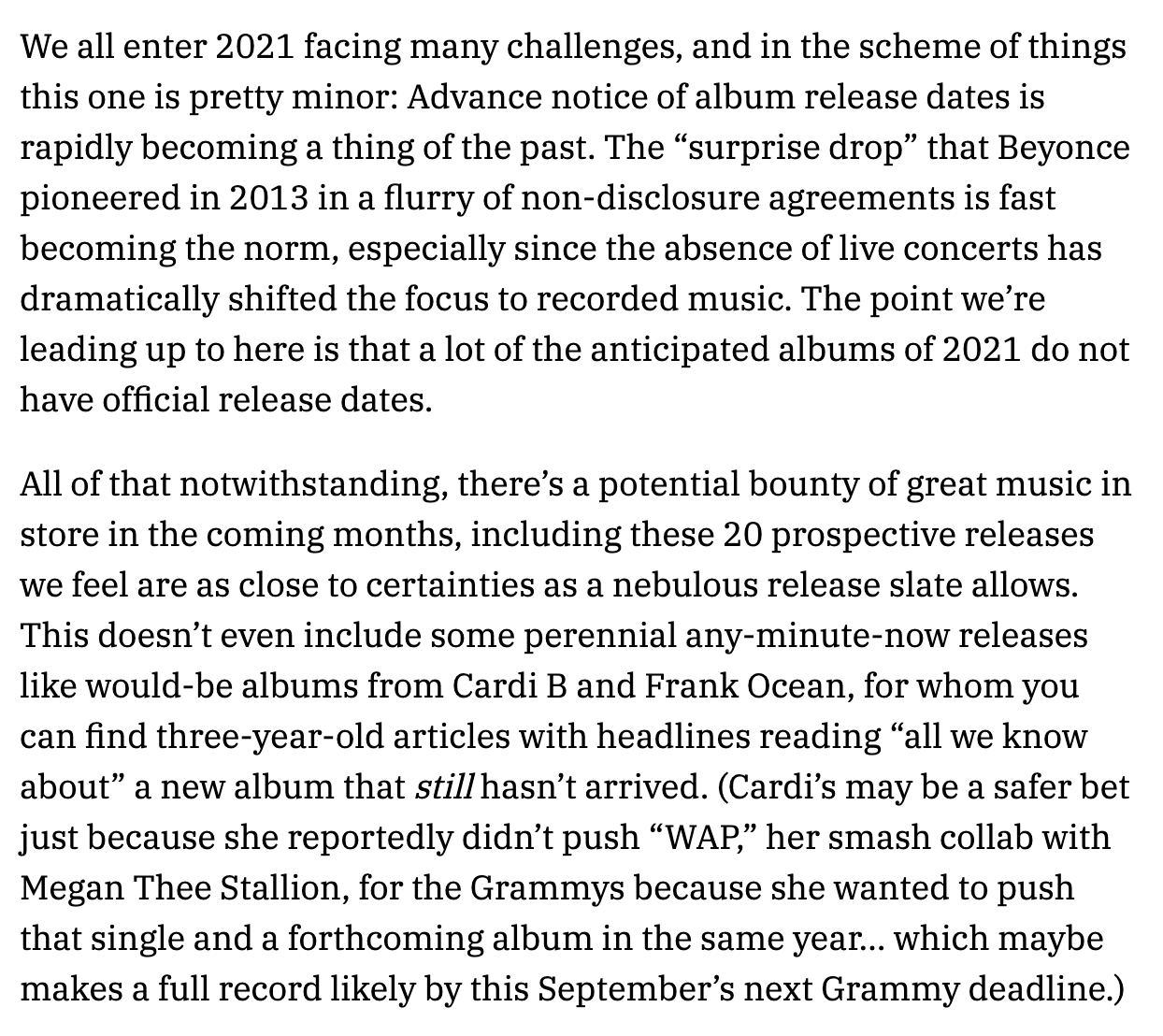 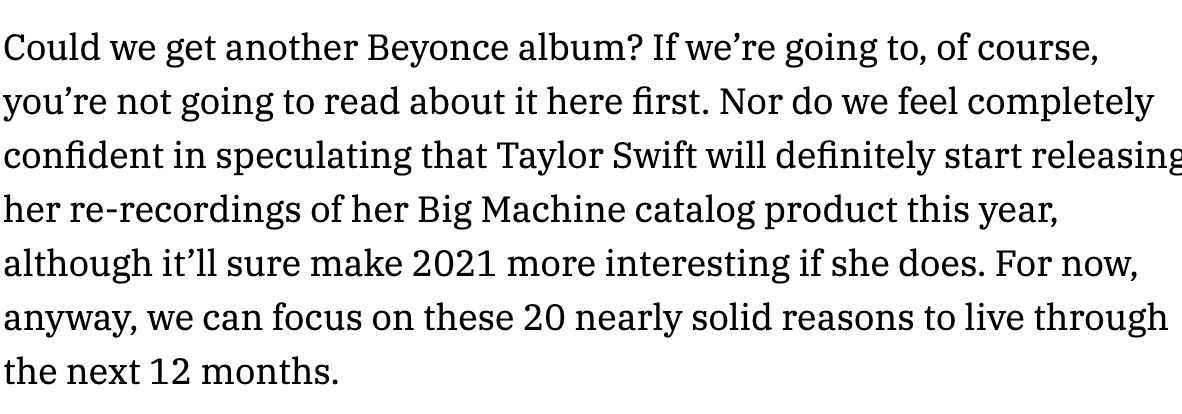 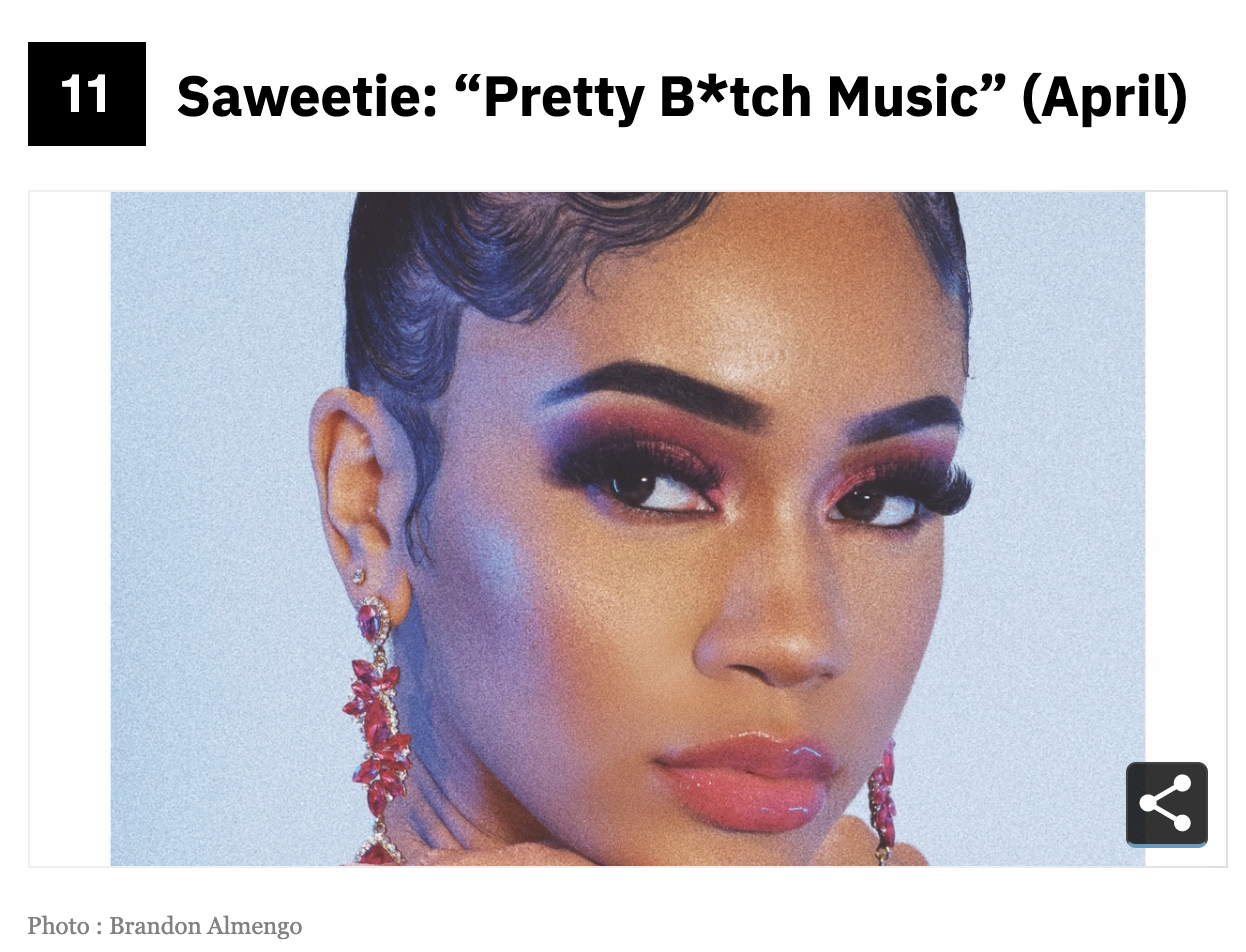 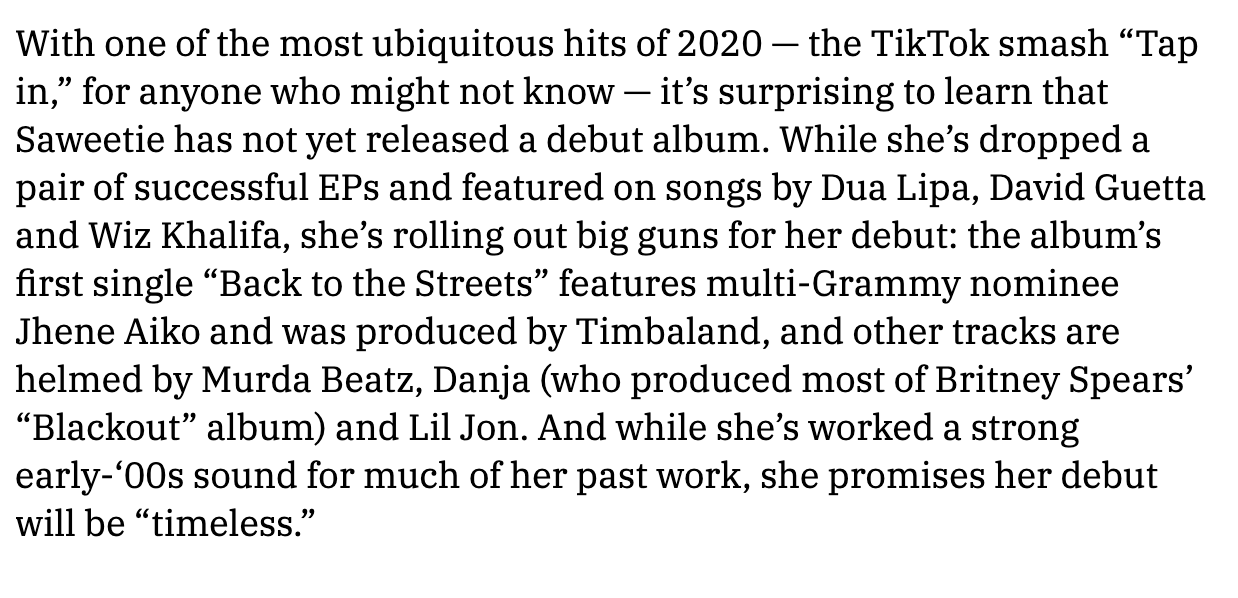 